Smlouva o zajištění poskytování služeb elektronických komunikací v
mobilních sítíchuzavřená dle § 269 odst. 2 zákona č. 513/1991 Sb., obchodního zákoníku, v platném zněníČíslo smlouvy: 07/11/131Smlouva je uzavřená mezi smluvními stranami:PoskytovatelČD - Telematika a.s.se sídlem Praha 3, Pernerova 2819/2a, PSČ: 130 00IČ: 61459445DIČ: CZ61459445jednající: Ing. Stanislav Beneš, předseda představenstva a Ing. Jiří Růžička, místopředseda představenstvaspolečnost je zapsaná v obchodním rejstříku vedeném Městským soudem v Praze, oddíl B., vložka 8938(dále jen „Poskytovatel“)aÚčastníkČeské dráhy, a.s.se sídlem Nábřeží L.Svobody 1222, Praha 1 PSČ: 110 15IČ: 709942226DIČ:CZ709942226Jednající: Ing. Josef Bazala, předseda představenstvaSpolečnost je zapsaná v obchodním rejstříku vedeném Městským soudem v Praze, oddíl B., vložka 8039(dále jen „Účastník“)PreambuleÚčelem této smlouvy je v souladu se strategickým záměrem Účastníka dosáhnout výrazných úspor nákladu, a to při minimalizaci závažných zásahu do stávajícího operativního vztahu kontaktních osob Účastníka s Provozovatelem základní služby, kterým zůstává Telefonica 02. Jde především o postup při zřizování nových Uživatelů, služeb a zařízení na organizačních složkách, operativní optimalizaci nastavení a rozsahu služeb, uzavírání dohod o využívání služeb mobilní komunikace se zaměstnancem, sledování/vyrovnávání limitu, vykazování odběru služeb mobilních komunikací, centrální správa Benefit bodu, atd.1Definice použitých pojmuPoskytovatel - akciová společnost ČD-Telematika a.s., se sídlem Praha 3, Pemerova 2819/2a,
PSČ: 130 00, IČ: 614 59 445, zapsaná v obchodním rejstříku vedeném Městským soudem
v Praze, oddíl B., vložka 8938 (dále také ČD-Telematika).Účastník - České dráhy, a.s., se sídlem Nábřeží LSvobody 1222, Praha 1 PSČ: 110 15, IČ: 709942226, zapsaná v obchodním rejstříku vedeném Městským soudem v Praze, oddíl B., vložka 8039Provozovatel - je společnost (operátor) veřejné mobilní sítě elektronických komunikací, se kterým má Poskytovatel uzavřenou platnou rámcovou smlouvu o poskytování telekomunikačních služeb v mobilní síti Provozovatele. Služby jsou definovány jako: telefonní služby, jiné služby a výkony a dodávky mobilních telefonu a příslušenství k mobilním telefonům. Všeobecné obchodní podmínky Provozovatele jsou platné i pro Účastníka a jsou přílohou č. 5, která je nedílnou součástí Smlouvy mezi Poskytovatelem a Účastníkem.Smlouva - smlouva o zajištění poskytování služeb elektronických komunikací v mobilních sítích mezi Poskytovatelem a Účastníkem.Uživatel - Uživatelem je osoba odlišná od Účastníka, jejíž právo na plnění dle Smlouvy je závislé na Účastníkovi, zejména na účinnosti Smlouvy, kterou Účastník uzavřel s Poskytovatelem. Uživatel není smluvní stranou Smlouvy, tou je vždy Účastník a Poskytovatel. Uživatelé přímo nevstupují do jednotlivých smluvních vztahů s Poskytovatelem. Jakákoli právní či faktická jednání Uživatele vůči Poskytovateli nemají vliv na obsah a trvání Smlouvy uzavřené mezi Účastníkem a Poskytovatelem. Uživatelem se v tomto případě rozumí zaměstnanec Účastníka.Kontaktní osoba Účastníka - pověřený zaměstnanec na straně Účastníka, určený pro komunikaci s Poskytovatelem respektive Provozovatelem služby.Hlavní kontaktní osoba Účastníka - pověřený zaměstnanec 026 GŘ ČD,a.s., určený pro komunikaci s Poskytovatelem respektive Provozovatelem služby, který zastřešuje činnost kontaktních osob ÚčastníkaKontaktní osoba Poskytovatele - pověřený zaměstnanec na straně Poskytovatele, určený pro komunikaci s Účastníkem, respektive Provozovatelem služby.Služba - činnost Provozovatele související s mobilní komunikacíDealer - Oficiální dealer Provozovatele.Předmět SmlouvyPředmětem této Smlouvy je závazek Poskytovatele, zajistit poskytování služeb elektronických komunikací ve veřejné mobilní síti elektronických komunikací Provozovatele. Zejména se jedná o zajištění telefonních a datových služeb prostřednictvím veřejné mobilní sítě elektronických komunikací. Dále pak převzetí poskytování stávajících služeb jež dosud Účastníkovi poskytoval Provozovatel a to s minimalizací dopadu na procesy fungující pří přímém vztahu se současným Provozovatelem a Účastníkem. Poskytovatel zajistí toto převzetí.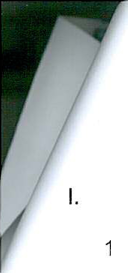 Nedílnou součástí této smlouvy je příloha č.2 Seznam kontaktních osob Účastníka. Tyto osoby získají zplnomocnění na objednávání služeb přímo u Provozovatele a dealeru Provozovatele. Objednáním služby kontaktní osobou Účastníka u Provozovatele či dealera bude zároveň objednána služba od Poskytovatele dle této smlouvy.Poskytovatel započne poskytovat ve Smlouvě sjednané Služby v den převzetí aktivované SIM karty ÚčastníkemSIM karty jsou majetkem Provozovatele, mobilní telefonní čísla přebírá Poskytovatel, mobilní telefony a jiný HW je majetkem Účastníka.Další ujednání o plnění této Smlouvy jsou uvedeny v příloze č. 6 - Zvláštní ujednání, která je nedílnou součástí této Smlouvy.Předmět smlouvy muže být rozšířen po písemné dohodě obou smluvních stran jejími dalšími písemnými dodatky, vždy stvrzenými podpisem obou smluvních stran.Práva a povinnostiPoskytovatel se zavazuje poskytovat Provozovateli nutnou součinnost, tak aby bylo Účastníkovi (Uživateli) zajištěno poskytování Služeb v nepřetržitém provozu. Poskytovatel neodpovídá za výpadky sítě Provozovatele a závady Služby způsobené Účastníkem (Uživatelem).Všechny procesy objednání a změn jsou totožné s procesem před převodem mobilních čísel. Objednáním služby kontaktní osobou Účastníka u Provozovatele bude služba objednána jménem Poskytovatele dle této Smlouvy. Všechny aktivity jsou detailněji popsány v příloze č. 4 - Seznam činností vykonávaných kontaktními osobami, která je nedílnou součástí této Smlouvy.Na základě Smlouvy zůstává Účastníkovi nárok měnit programové nastavení jednotlivých aktivací.V případě odcizení SIM karty má Účastník nebo přímo Uživatel povinnost okamžitě zajistit zablokování aktivace u Provozovatele.Smluvní strany se zavazují oznámit druhé smluvní straně veškeré změny identifikačních údajů, a to nejpozději 7 kalendářních dnu přede dnem účinnosti této změny pokud v tomto termínu je jim tato změna známa.Účastník a Uživatel není oprávněn Službu, která je předmětem Smlouvy, nabízet či dokonce poskytovat třetím právnickým osobám.Poskytovatel se zavazuje poskytnout Účastníkovi veškeré bonusy poskytnuté Provozovatelem.Zálohy vázané na SIM karty převáděné z Účastníka na Poskytovatele budou vždy vráceny Účastníkovi dle platných pravidel Provozovatele.iÚčastník je oprávněn vymáhat smluvní pokutu 0,025% zvýše fakturované služby za každý kalendářní den v případě nedodržení kvality této poskytované služby z obsahu předmětu této Smlouvy.Cena, platební a fakturační podmínkyxxxxxxxxxxxxxxxxxx4xxxxDoba plněníTato Smlouva je sjednána na dobu neurčitou, nemůže být však vypovězena do dubna roku 2008 včetně.Poskytovatel se zavazuje v souladu s článkem „Preambule“ zajistit poskytování služeb i po ukončení Rámcové smlouvy mezi Poskytovatelem a Provozovatelem a to za minimálně stejně výhodných podmínek jako v době uzavření této Smlouvy.Smluvní strany se dohodly, že tento smluvní vztah mohou ukončit dohodou nebo na základě výpovědi, bez uvedení důvodu. Výpovědní Ihuta je tři měsíce a začíná od prvního dne měsíce následujícího po doručení výpovědi druhé smluvní straně.Účastník může od smlouvy písemně odstoupit v případě, že smlouva nepřinese výrazné úspory v nákladech Účastníka na služby elektronických komunikací v mobilních sítích nebo Poskytovatel neuhradí ve lhůtě splatnosti smluvní pokutu podle bodu 9 článku IV. Při zániku smlouvy z důvodu odstoupení jsou smluvní strany povinny si neprodleně vypořádat závazky plynoucí z této smlouvy, Poskytovatel je povinen vrátit telefonní čísla Účastníkovi.Závěrečná ustanoveníTato Smlouva je sepsána ve čtyřech (4) vyhotoveních, z nichž každá smluvní strana obdrží po dvou (2).Pokud Účastník bude povinen na základě závazku ručení obsaženého v dodatku č. 2 ze dne 19. 1. 2006 k Rámcové smlouvě s Provozovatelem ze dne 22. 4. 2003 plnit Provozovateli za společnost Poskytovatele, je Poskytovatel povinen uhradit Účastníkovi smluvní pokutu ve výši 50 % plnění, které uhradí Účastník Provozovateli. Smluvní pokuta je splatná do 15 dnu od doručení výzvy k jejímu zaplacení. Tím není dotčen nárok Účastníka na náhradu škody.Pokud některé ustanovení této Smlouvy bude uznáno jako neplatné, není tím dotčena platnost ostatních ustanovení Smlouvy. Neplatné ustanovení se nahradí jiným ustanovením, které nejlépe odpovídá obsahu takového neplatného ustanovení.Smlouva nabývá platnosti dnem jejího podpisu oběmi stranami a nabývá účinnosti po převodu vlastních mobilních čísel Účastníka na Poskytovatele.5Přílohyxx	24.05.2007			Za ČD – Telematika a.s.					Za České dráhy,a.s.			xx								xx